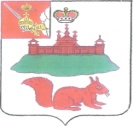 АДМИНИСТРАЦИЯ КИЧМЕНГСКО-ГОРОДЕЦКОГО МУНИЦИПАЛЬНОГО РАЙОНА ВОЛОГОДСКОЙ ОБЛАСТИ ПОСТАНОВЛЕНИЕ                   от 13.03.2017    № 86                            с. Кичменгский ГородокОб утверждении комплекса мероприятий по обеспечению населения доброкачественнойпитьевой водой и снижению заболеваемостиострыми кишечными инфекциями среди населенияв паводковый период 2017 года	С целью предотвращения осложнения санитарно-эпидемиологической обстановки в период прохождения паводка, предотвращения возникновения и распространения инфекционных заболеваний и массовых заболеваний (отравлений) людей администрация Кичменгско - Городецкого муниципального  района   ПОСТАНОВЛЯЕТ:  	1. Утвердить комплекс мероприятий по обеспечению населения доброкачественной питьевой водой и снижению заболеваемости острыми кишечными инфекциями среди населения в паводковый период 2017 года.          2.  Настоящее постановление подлежит размещению на официальном сайте администрации района.ВРИО Главы администрации района                                             Г.П.ТруфановаУтвержденоКОМПЛЕКС МЕРОПРИЯТИЙ по обеспечению населения  доброкачественной питьевой водой и снижению заболеваемости острыми кишечными инфекциями среди населения в паводковый период 2017 года                                    №п/пНаименование мероприятийОтветственныйСрок исполнения1Осуществить необходимый запас реагентов и дезинфекционных средств для обеспечения стабильной работы по очистке сточных водМУП «Кич-Городецкое муниципальное имущество»до 01.04.172Рассмотреть вопрос о выделении средств на проведение заключительной дезинфекции и сплошной дератизации по границе затопленияУправление финансовдо 01.04.173Создать аварийные бригады на водопроводных сетях на базе ООО «Комсервис» и ООО «Жилищник»директор ООО «Жилищник», директор ООО «Комсервис»до 01.04.174 Постоянно осуществлять лабораторный контроль  за качеством питьевой воды и воды водоисточников по микробиологическим показателямРесурсоснабжающие организации на период паводка5В случае несоответствия качества водопроводной воды гигиеническим нормативам на объектах социальной сферы организовать подвоз бутылированной водыРуководители объектов (детские образовательные и лечебно-профилактические учреждения)в случае выявления несоответствия6Организациям осуществляющим водоснабжение выполнить комплекс мероприятий по профилактическому хлорированию и дезинфекции водопроводных сетейРесурсоснабжающие олрганизациидо 10.04.177Провести очистку территорий населенных пунктов от мусора, очистку и дезинфекцию выгребных ям, емкостей – накопителей стоков неканализованных жилых и общественных зданий, ликвидировать стихийные свалкиСельские поселения, управление по имущественным отношениям, ЖКХ и градостроительству администрации Кичменгско-Городецкого районадо 15.04.17В период подтопления и введения режима «чрезвычайной ситуации»В период подтопления и введения режима «чрезвычайной ситуации»В период подтопления и введения режима «чрезвычайной ситуации»8 Организовать подвоз воды и продуктов питания в места временного размещения людейКич-Городецкий РПСв период подтопления9Активизировать работу по обеспечению безопасности объектов водоснабжения, канализации, выгребных ям, надворных и общественных туалетовуправление по имущественным отношения, ЖКХ и градостроительству администрации Кич-Городецкого района, сельские поселенияв период подтопления10Обеспечить обеззараживание воды децентрализованных  систем водоснабженияУправление по имущественным отношениям, ЖКХ и градостроительству администрации Кич-Городецкого районав период подтопления11Организовать проведение заключительной дезинфекции и сплошной дератизации по границе затоплениясельские поселения, управление по имущественным отношениям, ЖКХ и градостроительствув период подтопления12Организовать рейды по контролю за санитарной очисткой и дезинфекцией территориисельские поселения, управление по имущественным отношениям, ЖКХ и градостроительству администрации Кич-Городецкого районав период подтопления13Организовать работу по мониторингу цен и недопущению необоснованного роста цен на продукты и питьевую воду и предметы первой необходимости в населенных пунктах, пострадавших от наводненияУправление по экономическому развитию и сельского хозяйства в период подтопления14Осуществлять контроль за ходом проведения восстановительных работ и устойчивого функционирования объектов жизнеобеспечения в пострадавших районахУправление по имущественным отношениям, ЖКХ и градостроительствув период подтопления15Информировать население через средства массовой информации о существующих угрозах, изменениях в обстановке, о состоянии хозяйственно-питьевых водопроводах и качестве подаваемой водыОтдел по ПП, ГО и ЧС администрации районав период подтопления